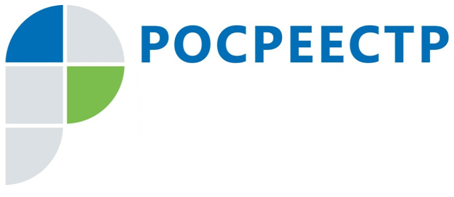 ПРЕСС-РЕЛИЗ23.08.2017 года с 10 до 12 часов состоится совместная «горячая телефонная линия» Управления Росреестра по Московской области и филиала ФГБУ «Федеральная кадастровая палата Росреестра» по Московской области по теме: «Порядок оспаривания результатов кадастровой оценки объектов недвижимости»Московская область, 09 августа - 23.08.2017 с 10:00 до 12:00 состоится совместная «горячая телефонная линия» Управления Росреестра по Московской области и филиала ФГБУ «Федеральная кадастровая палата Росреестра» по Московской области
по вопросам порядка оспаривания результатов кадастровой оценки объектов недвижимости.Вопросы можно задать по телефону: 8 (499) 148-92-70.Страница Управления Росреестра по Московской области в Facebook:Facebook.com/Управление-Росреестра-по-Московской-области-1125211070853056/?ref=bookmarks.Пресс-служба Управления Росреестра по Московской области:Гореева Кристина Вячеславовна k.goreeva@mail.ru +7 (915) 206-52-51